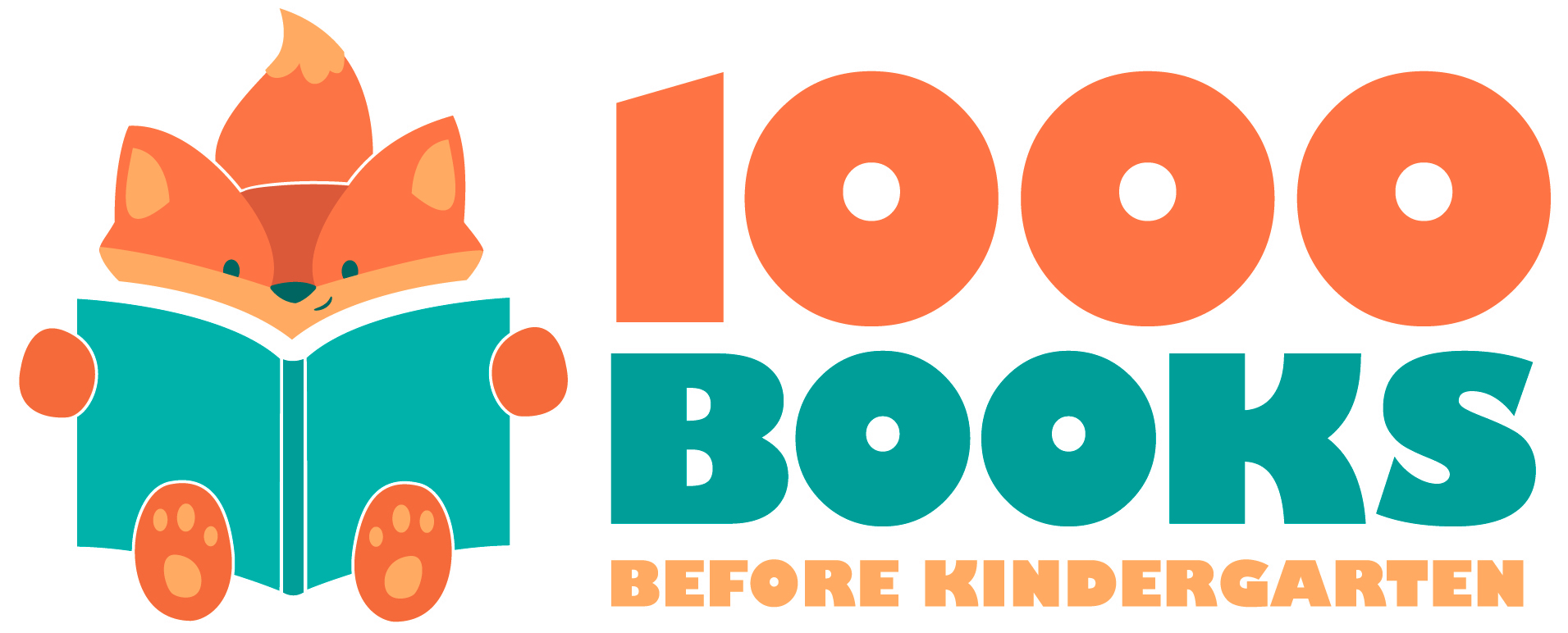 1,000 Books Before Kindergarten 401-500Color in each square after you read a book. When you are finished, bring your completed log to the Children’s Department at the Ridgefield Park Public Library to receive your next reading log and prize!Early Literacy Tip: Repetition is the key to learning. If your child loves a book, continue to read it to them!401402403404405406407408409410411412413414415416417418419420421422423424425426427428429430431432433434435436437438439440441442443444445446447448449450451452453454455456457458459460461462463464465466467468469470471472473474475476477478479480481482483484485486487488489490491492493494495496497498499500